Stredná priemyselná škola dopravná, Kvačalova 20, 821 08  Bratislava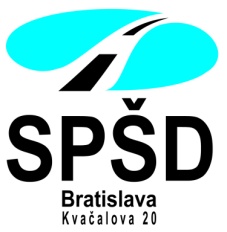 ZELENÁ OTVORENÝM ŠKOLÁMPokyny pre žiakov, učiteľov a zamestnancov SPŠDv šk. roku 2022/2023Riaditeľka SPŠD v zmysle pokynov Ministerstva školstva, vedy, výskumu a športu SR (https://www.minedu.sk/data/att/24327.pdf vydáva túto prílohu k Prevádzkovému poriadku SPŠD platnú od  5. septembra 2022 počas mimoriadnej situácie, ktorá bola vyhlásená vládou SR od dňa 12. marca 2020 z dôvodu ohrozenia verejného zdravia II. stupňa v dôsledku pandémie infekčného ochorenia COVID-19 a ktorá stále trvá.Účasť na prezenčnom vyučovaní je pre žiakov školy od 5. septembra 2022 povinná pri dodržaní hygienických a protiepidemiologických opatrení.V záujme zachovania zdravia a bezpečnosti žiakov a zamestnancov odporúčame pred začiatkom školského roka 2022/2023 absolvovať dobrovoľné testovanie na ochorenie COVID-19. Každý žiak školy, ktorého rodič prejavil záujem, dostal sadu 5 ks AG testov na domáce samotestovanie v dostatočnom predstihu. Výsledok samotestovania nie je nutné zaznačiť na edupage.Na vchodových dverách do školy sa nachádza zverejnený oznam, ktorý uvádza, za akých podmienok môžu vstupovať osoby do objektu školy. Prichádzajúcim sa odporúča pri vstupe do budovy použiť dezinfekčný prostriedok na dezinfikovanie rúk a počas dňa si častejšie umývať ruky s použitím mydla a jednorazových papierových utierok. Ranný filter sa nebude uskutočňovať.Žiaci v prvý deň školského vyučovania odovzdajú triednemu učiteľovi vyplnené tlačivo „Písomné vyhlásenie o bezpríznakovosti“. Rovnaké tlačivo vyplnia po každom prerušení dochádzky do školy v trvaní 5 a viac po sebe nasledujúcich kalendárnych dní (vrátane víkendov a sviatkov). Toto tlačivo si zakladá triedny učiteľ do dokumentácie triedy.Rodič môže svojim rozhodnutím ospravedlniť žiaka na 5 po sebe idúcich vyučovacích dní. Pri absencii viac ako 5 po sebe idúcich vyučovacích dní z dôvodu ochorenia alebo nariadenej karantény musí predložiť „Potvrdenie o chorobe“ (listom, e-mailom, telefonicky) od všeobecného lekára pre deti a dorast, v opačnom prípade ide o neospravedlnenú neprítomnosť na vyučovaní, ktorá môže mať za následok zhoršenú známku zo správania, prípadne nutnosť vykonať komisionálne skúšky. Ak žiak v priebehu dňa bude vykazovať niektorý z možných príznakov COVID-19,  bude umiestnený do samostatnej izolačnej miestnosti (kabinet TSV nachádzajúci sa na prízemí budovy vedľa telocvične) a triedny učiteľ bude kontaktovať zákonných zástupcov, ktorí ho bezodkladne vyzdvihnú. Ak je žiak pozitívne testovaný na COVID-19, oznámi túto skutočnosť neodkladne svojmu triednemu učiteľovi, lekárovi a ostáva doma. V prípade, ak ostáva v izolácii, táto trvá 5 dní a potom po návrate do školy je povinný si na 5 dní prekryť horné dýchacie cesty. V prípade, že bol žiak v úzkom kontakte s osobou pozitívnou na COVID-19, zostáva v karanténe iba vtedy, ak jeho všeobecný lekár posúdi karanténu ako potrebnú. Karanténa končí pri bezpríznakovom priebehu po 5 dňoch. Ak sa rodič nedokáže skontaktovať so všeobecným lekárom svojho dieťaťa, postupuje podľa manuálov zverejnených na webovej stránke: https://pediatridetom.sk/ Na základe rozhodnutia ministra školstva v období školského vyučovania môže riaditeľka školy podľa § 150 ods. 5 školského zákona poskytnúť žiakom jednej triedy alebo žiakom viacerých tried z dôvodu podozrenia na výskyt COVID-19 voľno viac ako päť dní so súhlasom zriaďovateľa. Riaditeľka školy so súhlasom zriaďovateľa z dôvodu podozrenia na výskyt ochorenia poskytne voľno žiakom jednej triedy alebo žiakom viacerých tried a túto skutočnosť bezodkladne oznámi rodičom formou oznamu na Edupage.Bratislava, 30. 08. 2022						Ing. Lýdia Haliaková, v. r.								riaditeľka